МОСКОВСКИЙ ГОСУДАРСТВЕННЫЙ УНИВЕРСИТЕТимени М.В.ЛОМОНОСОВАФИЛОСОФСКИЙ ФАКУЛЬТЕТКафедра философии политики и права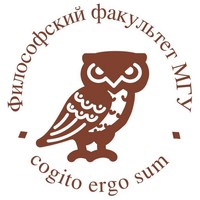 ПРАВОВЫЕ ОСНОВЫ ГОСУДАРСТВЕННОЙ ИНФОРМАЦИОННОЙ ПОЛИТИКИРабочая программа дисциплины А.Х. Денильханов,к.полит.н., доцентМосква20231. Методические характеристики дисциплины1.1. Цель и задачи освоения дисциплиныЦелью освоения дисциплины является приобретение студентами необходимых теоретических знаний о государственной информационной политике Российской Федерации для реализации прав и законных интересов в сфере информационных правоотношений. В соответствии с этой целью реализуются следующие задачи дисциплины: - раскрываются понятие и сущность государственной информационной политики;- рассмотрена информация как объект правового регулирования;- исследованы основные права граждан на доступ и получение информации из государственных и иных источников;- выявлены особенности государственной информационной политики в области массовой информации;- проанализировано понятие и признаки правовых режимов информации;- рассмотрена концепция информационной безопасности; - охарактеризованы способы защиты личных неимущественных прав граждан и интеллектуальной собственности.1.2. Место дисциплины в структуре ОПОП ВОУчебная дисциплина «Правовые основы государственной информационной политики» включена в вариативную часть основной профессиональной образовательной программы подготовки бакалавров по направлению 41.03.04 «Политология» / Профиль «Общий». Освоение дисциплины позволит приобрести и закрепить компетенции, связанные с анализом информационных отношений и информационной политики.Дисциплина носит междисциплинарный характер, основывается на теории и методологии политической науки. Содержание дисциплины опирается на следующие учебные курсы: «Введение в политологию», «Правоведение», «Теория коммуникации», «Кросскультурные коммуникации в современном мире», «Правовое обеспечение государственного управления».Учебный курс «Правовые основы государственной информационной политики» формирует системные и комплексные знания, которые могут быть использованы при освоении специальных дисциплин углубленного изучения «Теория политики», «Политическая конфликтология», «Политическая история России», «Политическая философия».	1.3. «Входные» компетенции обучающегося:Для освоения данной дисциплины обучающийся должен владеть следующими навыками и компетенциями:Общепрофессиональные (ОПК):•	способность выстраивать эффективную коммуникацию в мультикультурной профессиональной среде на государственном языке РФ и иностранном(ых) языке(ах) на основе применения концептуального аппарата в соответствии с видом деятельности (ОПК-1);•	способность применять современные информационно-коммуникационные технологии и программные средства для решения типовых задач профессиональной деятельности на основе информационно- библиографической культуры, а также требований к обеспечению защиты информации и информационных систем (ОПК-2);•	способность выделять содержательно значимые данные из массивов информации в соответствии с видом деятельности, обрабатывать их с использованием современных программных средств и приемов, интерпретировать полученные результаты. (ОПК-3);•	способность вести поисковую работу в информационном пространстве, использовать документально-коммуникационные системы – архивы, библиотеки, музеи, а также электронные каталоги, базы данных и справочно-нормативные массивы организаций для поиска необходимой информации (ОПК-6).Универсальные (УК):•	способность осуществлять поиск, критический анализ и синтез информации, применять системный подход для решения поставленных задач (УК-1); •	способность анализировать философские тексты и оценивать философские проблемы при решении социальных и профессиональных задач (УК-3);•	способность определять круг задач в рамках поставленной цели и выбирать оптимальные способы их решения, исходя из действующих правовых норм, имеющихся ресурсов и ограничений (УК-4);•	 способность осуществлять письменную и устную коммуникацию на государственном языке Российской Федерации в процессе академического и профессионального взаимодействия с учетом культурного контекста общения на основе современных коммуникативных технологий (УК-6);•	способность осуществлять деловую и академическую коммуникацию в устной и письменной формах на иностранном языке (иностранных языках) (УК-7)•	 способность использовать современные информационно-коммуникационные технологии в академической и профессиональной сферах (УК-8).Профессиональные (ПК):•	способность использовать теоретический, методологический и методический инструментарий политологии для решения установленных научных задач (ПК-1);•	способность осуществлять анализ и интерпретацию произведений мировой социально-политической и политико-философской мысли, понимать особенности ее эволюции в отдельных странах и регионах мира в различные исторические эпохи (ПК-2);•	способность разработать алгоритм поисковой работы в информационном пространстве при анализе текстовой социально-политической информации (ПК-10).		1.4. Результаты освоения дисциплиныВ результате освоения дисциплины студент должен:Знать: современные методы исследования и информационно-коммуникационные технологии, необходимые для осуществления самостоятельной научно-исследовательской деятельности в области политологического знания.Уметь: использовать современные методы исследования и информационно-коммуникационные технологии для осуществления самостоятельной научно-исследовательской деятельности в области политологического знания.Владеть: навыками использования современных методов исследования и информационно-коммуникационных технологий для осуществления самостоятельной научно-исследовательской деятельности в области в области политологического знания.1.5. Формы проведения занятийИзучение дисциплины «Правовые основы государственной информационной политики» проходит в форме лекционных и практических (семинарских) занятий. Дисциплина рассчитана на один семестр и заканчивается сдачей зачета. Лекционные занятия организуются по потокам. Лекции могут проводиться с использованием презентаций. Общий объем лекционных занятий - 16 часов.Главной формой проведения семинаров является совместное обсуждение проблематики каждой темы, устный опрос по вопросам из плана семинарских занятий. Семинарские занятия проводятся по группам. Общий объем семинарских занятий - 16 часов. На самостоятельную работу студентам отводится 32 часа.При освоении дисциплины в рамках аудиторных занятий используются классические и интерактивные образовательные технологии. Предполагается проведение деловых игр, разбор конкретных ситуаций и выполнение ситуационных заданий (case-study), написание и представление докладов, рефератов и исследовательских проектов. Возможно привлечение экспертов, как теоретиков, так и практиков, для проведения мастер-классов, а также организации дискуссий и «круглых столов» по тематическим разделам курса. 1.6. Учебно-методический план дисциплины		Общая трудоемкость дисциплины составляет 72 часа. *Формы контроля:1. Устный опрос (О);2. Доклад (Д);3. Тестирование (Т);4. Контрольная работа (КР);5. Эссе.1.7. Материально-техническое обеспечение дисциплиныДля проведения учебных занятий требуется мультимедийная аудитория с доской и оборудованием для презентаций (проектор, экран, компьютер), доступ к сети Интернет, а также оборудование звукового усиления.2. Структура и содержание дисциплиныI. ТЕОРЕТИКО-МЕТОДОЛОГИЧЕСКИЕ ОСНОВЫ                         ГОСУДАРСТВЕННОЙ ИНФОРМАЦИОННОЙ ПОЛИТИКИТема 1. Информация как объект правового регулирования и государственной политикиИнформационное право: предмет, метод и принципы. Понятие информации и информационных технологий. Характеристика основных понятий, используемых в информационных правоотношениях. Информационно-правовые нормы и информационные правоотношения. Конституционные права граждан на информацию. Документированная и недокументированная информация: особенности правового регулирования. Открытая информация и информация ограниченного доступа (конфиденциальная). Виды информации, для которых запрещено вводить режим тайны. Субъекты и объекты информационных отношений. Место информационного права в системе права. Нормативные источники, регулирующие информационную сферу. Основные понятия: информация, информационные технологии, информационные правоотношения, документированная информация, открытая информация, информация ограниченного доступа, субъекты информационных отношений, объекты информационных отношений, информационное право.Вопросы для самоподготовки:1. Что означает информация как объект гражданских прав?2. В чем отличие открытой информации от информации ограниченного доступа с точки зрения правового регулирования?3. Какова специфика правового статуса субъекта информационных правоотношений?Тема 2. Право граждан на доступ к информации и получение информации Конституционные права граждан в области информации. Право свободно искать, получать, передавать, обрабатывать, производить и распространять информацию, касающуюся прав, свобод и законных интересов граждан. Особенности правового регулирования экологической информации. Право владеть информацией на праве собственности. Правовая защита конфиденциальной информации. Право на поиск и получение информации из государственных информационных ресурсов. Случаи ограничения прав граждан на получение информации.Юридические гарантии прав граждан на получение и использование информации. Юридическая защита информационных прав граждан. Правовые меры ответственности за распространение ложной и/или опасной информации.Основные понятия: информационные права граждан, экологическая информация, право собственности на информацию, конфиденциальная информация, ограничения информационных прав граждан, правовая защита информационных прав граждан.Вопросы для самоподготовки:1. Перечислите основные конституционные права граждан в области информационных правоотношений.2. Что означает право собственности на информацию? Что является в этом случае объектом информационного права?3. Как обеспечивается правовая защита информационных прав граждан и организаций?Тема 3. Государственная информационная политика: содержание и основные принципыОпределение и содержание государственной информационной политики. Стратегические цели государственной информационной политики. Принципы государственной информационной политики. Приоритеты государственной информационной политики. Доступность информации. Содержательное разнообразие информации. Качество информации как проблема современного общества. Открытое информационное общество: понятие, содержание. Концепция открытого общества Анри Бергсона. Философия открытого общества Карла Поппера. Создание единого информационного пространства Российской Федерации. Преодоление «цифрового разрыва» между различными группами и слоями общества.Основные понятия: государственная информационная политика, принципы информационной политики, стратегические цели информационной политики, качество информации, открытое общество, «цифровой разрыв».Вопросы для самоподготовки:1. Охарактеризуйте сущность государственной информационной политики.2. Почему качество информации является одной из главных проблем современного общества?3. Каковы особенности и различия «закрытого общества» и «открытого общества», согласно философии К. Поппера?II. ИНФОРМАЦИОННАЯ ПОЛИТИКА И ПРАВОВОЕ РЕГУЛИРОВАНИЕ ИНФОРМАЦИОННЫХ ОТНОШЕНИЙ В ОБЛАСТИ МАССОВОЙ КОММУНИКАЦИИТема 4. Средства массовой информации (СМИ) как инструмент государственной информационной политики РоссииПонятие, виды, функции СМИ. Периодическое печатное издание. Продукция СМИ. Основные субъекты права массовой информации. Организация деятельности СМИ. Регистрация и лицензирование СМИ. Выходные данные и тираж. Распространение СМИ. Свобода массовой информации. Юридические гарантии свободы массовой информации. Защита прав в сфере массовой информации. СМИ как средство политической коммуникации. СМИ как инструмент реализации государственной информационной политики. «Медиатизация политики»: понятие, причины. Формирование повестки дня в контексте политических новостей. Федеральное общественное телевещание: особенности. Злоупотребление свободой СМИ. Выработка системы противостояния манипулятивным функциям СМИ. Стимулирование формирования системы этического регулирования деятельности прессы. Правонарушения в области СМИ. Ответственность за нарушение законодательства о СМИ.Основные понятия: понятие СМИ, субъекты СМИ, регистрация и лицензирование СМИ, свобода СМИ, защита прав в СМИ, политическая коммуникация, «медиатизация политики», злоупотребления в СМИ, этика в СМИ, правонарушения в СМИ.Вопросы для самоподготовки:1. Какую роль играю СМИ, как средство коммуникации, в политике?2. Как обеспечивается свобода массовой информации?3. Что, согласно законодательству РФ, относится к злоупотреблениям свободой массовой информации?Тема 5. Политическая реклама. Правовое регулирование рекламной деятельностиПравовая природа рекламы. Субъекты и объекты рекламы. Политическая реклама: понятие, виды и классификация. Политическая реклама как система политических коммуникаций. Структура, этапы создания и продвижения политической рекламы. Коммерческая реклама. Особенности отдельных способов распространения рекламы: реклама в телепрограммах и телепередачах; реклама в периодических печатных изданиях; наружная реклама и установка рекламных конструкций. Особенности рекламы отдельных видов товаров и услуг: реклама финансовых услуг; реклама ценных бумаг. Социальная реклама: сущность, цели и задачи. Спонсорская реклама. Ненадлежащая реклама как форма недобросовестной конкуренции. Ответственность за нарушение законодательства о рекламе. Государственный контроль в сфере рекламы.Основные понятия: реклама, политическая реклама, субъекты рекламы, объекты рекламы, ненадлежащая реклама, контрреклама, коммерческая реклама, социальная реклама, спонсорская реклама.Вопросы для самоподготовки:1. Каковы ключевые особенности и цели политической рекламы?2. Кто является целевой аудиторией политической рекламы?3. Политическая реклама, коммерческая реклама, социальная реклама, спонсорская реклама: сходство и различия.Тема 6. Интернет в политическом пространствеИнтернет как виртуальная среда. Информационные ресурсы Интернет. Интернет как СМИ. СМИ и Интернет как инструменты политической коммуникации. Государственные Интернет-сайты. Особенности информационных правоотношений в Интернет. Область реализации права на поиск, получение и потребление информации в Интернет. Политическая реклама в сети Интернет. Основные направления правового регулирования информационных отношений в Интернет. Электронный документооборот. Электронная цифровая подпись. Правовые аспекты и правовые проблемы виртуальной среды Интернет. Преступления в сфере компьютерной информации и юридическая ответственность за правонарушения в этой сфере. Понятие и правовые проблемы борьбы со спамом. Основные понятия: Интернет, Интернет-сайты, информационные отношения, электронный документооборот, электронная цифровая подпись (ЭЦП), правонарушения в сети Интернет.Вопросы для самоподготовки:1. Назовите особенности сети Интернет как инструмента политической коммуникации. 2. Какую роль играют государственные Интернет-сайты в процессе реализации прав граждан на достоверную информацию?3. Назовите особенности информационных правоотношений в сети Интернет. Каковы проблемы правового регулирования глобальной сети Интернет? Тема 7. Информационная война и информационная безопасностьИнформационная война. Информационное оружие. Концепция информационной войны и информационной безопасности. Состояние информационной безопасности Российской Федерации. Факторы, влияющие на состояние информационной безопасности Российской Федерации. Угрозы информационной безопасности РФ. Обеспечительные меры информационной безопасности РФ. Основные понятия: информационное оружие, информационная война, информационная безопасность, информационные угрозы, конфиденциальная информация, режимы информации, защита информации.Вопросы для самоподготовки:1. Назовите основные цели, составные части и особенности информационной войны. 2. Какие существуют угрозы информационной безопасности в современном мире?3. Какие обеспечительные меры принимаются государством для информационной безопасности РФ? III. ПРАВОВЫЕ РЕЖИМЫ ИНФОРМАЦИИТема 8. Правовое регулирование частной жизни гражданинаКонфиденциальная информация. Особые правовые режимы информации. Меры по охране конфиденциальной информации. Юридическая ответственность за нарушение правил конфиденциальной информации, особых правовых режимов информации. Частная жизнь гражданина. Право на неприкосновенность частной жизни. Частная жизнь гражданина при возникновении обязательств. Частная жизнь гражданина при создании произведений науки, литературы и искусства. Режим личной тайны (персональных данных). Персональные данные работника. Персональные данные государственных служащих. Правовая защита изображения гражданина. Основания для ограничения права на частную жизнь гражданина, работника и государственного служащего. Юридическая защита и способы защиты частной жизни гражданина.Основные понятия: частная жизнь, личная тайна (персональные данные), изображение гражданина.Вопросы для самоподготовки:1. Раскройте содержание понятия частной жизни гражданина, работника, государственного служащего. В чем специфика правового регулирования разных субъектов права (гражданина, работника, государственного служащего)? 2. С помощью каких механизмов обеспечивается правовая защита частной жизни гражданина? Какие санкции предусмотрены законодательством РФ за нарушение частной жизни гражданина, работника, государственного служащего?3. В каких случаях законодательство РФ допускает ограничение права на частную жизнь гражданина, работника и государственного служащего? Тема 9. Правовое регулирование государственной тайныПравовой режим государственной тайны. Понятие государственной тайны. Перечень сведений, составляющих государственную тайну. Степень (грифы) секретности информации. Система защиты государственной тайны. Допуск к государственной тайне. Формы допуска. Органы государственной власти и должностные лица, наделенные полномочиями по отнесению сведений к государственной тайне. Сведения, не подлежащие отнесению к государственной тайне и засекречиванию. Срок засекречивания и порядок досрочного рассекречивания сведений. Отличие государственной тайны от служебной и профессиональной тайн. Юридическая ответственность за нарушение государственной тайны.Основные понятия: государственная тайна, субъекты и объекты государственной тайны, грифы секретности, допуск к государственной тайне, формы допуска, сроки засекречивания, досрочное рассекречивание.Вопросы для самоподготовки:1. Раскройте содержание понятия государственной тайны. В чем специфика правового регулирования государственной тайны? 2. С помощью каких механизмов обеспечивается правовая защита государственной тайны? Какие санкции предусмотрены законодательством РФ за нарушение режима государственной тайны?3. Какие признаки отличают государственную тайну от служебной и/или профессиональной?Тема 10. Правовое регулирование служебной тайны Правовой режим служебной тайны. Понятие служебной тайны. Субъекты и объекты служебной тайны. Порядок работы со служебной тайной. Защита служебной тайны. Сведения, не подлежащие отнесению к служебной тайне. Отличие служебной тайны от государственной и профессиональной тайн. Юридическая ответственность за нарушение служебной тайны.Основные понятия: служебная тайна, субъекты и объекты служебной тайны, допуск к служебной тайне, формы допуска.Вопросы для самоподготовки:1. Раскройте содержание понятия служебной тайны. В чем специфика правового регулирования служебной тайны? 2. С помощью каких механизмов обеспечивается правовая защита служебной тайны? Какие санкции предусмотрены законодательством РФ за нарушение режима служебной тайны?3. Какие признаки отличают служебную тайну от государственной и/или профессиональной?Тема 11. Правовое регулирование профессиональной тайны Правовой режим профессиональной тайны. Понятие профессиональной тайны. Виды профессиональной тайны: врачебная, тайна усыновления, тайна связи, аудиторская тайна, нотариальная тайна, адвокатская тайна, банковская тайна, тайна страхования, журналистская тайна, тайна исповеди. Особенности правового регулирования каждой из профессиональных тайн. Субъекты и объекты профессиональной тайны. Порядок работы с профессиональной тайной. Сведения, не подлежащие отнесению к профессиональной тайне. Отличие профессиональной тайны от служебной и государственной тайн. Юридическая ответственность за нарушение профессиональной тайны.Основные понятия: профессиональная тайна, субъекты и объекты профессиональной тайны, допуск к профессиональной тайне.Вопросы для самоподготовки:1. Раскройте содержание понятия профессиональной тайны. В чем специфика правового регулирования профессиональной тайны? 2. С помощью каких механизмов обеспечивается правовая защита профессиональной тайны? Какие санкции предусмотрены законодательством РФ за нарушение режима профессиональной тайны?3. Какие признаки отличают профессиональную тайну от государственной и/или служебной?Тема 12. Правовое регулирование коммерческой тайны Правовой режим коммерческой тайны. Понятие и признаки коммерческой тайны. Правовой режим ноу-хау. Субъекты и объекты коммерческой тайны. Права и обязанности обладателя коммерческой тайны. Сведения, которые не могут составлять коммерческую тайну. Юридическая ответственность за разглашение коммерческой тайны в трудовых отношениях и гражданско-правовых. Порядок возмещения убытков за разглашение коммерческой тайны.Основные понятия: коммерческая тайна, субъекты и объекты коммерческой тайны, допуск к коммерческой тайне, возмещение убытков.Вопросы для самоподготовки:1. Раскройте содержание понятия коммерческой тайны. В чем специфика правового регулирования коммерческой тайны? 2. С помощью каких механизмов обеспечивается правовая защита коммерческой тайны? Какой порядок возмещения убытков предусмотрен законодательством РФ в случае разглашения коммерческой тайны для работников и контрагентов по принятым на себя обязательствам?3. Какие признаки отличают коммерческую тайну от государственной и/или служебной?Тема 13. Правовое регулирование банковской тайны Банковская тайна как особый вид коммерческой тайны. Понятие и содержание банковской тайны. Субъекты и объекты банковской тайны. Права и обязанности обладателя банковской тайны. Юридическая ответственность за разглашение банковской тайны. Порядок возмещения убытков за разглашение банковской тайны.Основные понятия: банковская тайна, субъекты и объекты банковской тайны, допуск к банковской тайне, возмещение убытков.Вопросы для самоподготовки:1. Раскройте содержание понятия банковской тайны. В чем специфика правового регулирования банковской тайны? 2. С помощью каких механизмов обеспечивается правовая защита банковской тайны? Какой порядок возмещения убытков предусмотрен законодательством РФ в случае нарушения режима банковской тайны?3. Какие признаки отличают банковскую тайну от государственной и/или служебной?IV. ПРАВОВОЕ РЕГУЛИРОВАНИЕ ЛИЧНЫХ НЕИМУЩЕСТВЕННЫХ И ИНТЕЛЛЕКТУАЛЬНЫХ ПРАВ ГРАЖДАНТема 14. Правовое регулирование личных неимущественных прав Понятие личных неимущественных прав (нематериальных благ). Право на неприкосновенность частной жизни. Защита личных неимущественных прав. Защита чести, достоинства и деловой репутации. Правовые методы защиты личных неимущественных прав граждан. Возмещение морального вреда. Опровержение фактов, позорящих честь, достоинство и деловую репутацию. Порядок опровержения фактов, позорящих честь, достоинство и деловую репутацию, согласно Гражданскому кодексу РФ и Федеральному закону «О средствах массовой информации». Правовое регулирование клеветы и оскорбления. Юридическая ответственность за клевету и оскорбление по законодательству РФ.Основные понятия: нематериальные блага, честь, достоинство, деловая репутация, моральный вред, клевета, оскорбление.Вопросы для самоподготовки:1. Раскройте содержание понятия «нематериальные блага». Охарактеризуйте понятия «честь», «достоинство», «деловая репутация». 2. С помощью каких механизмов обеспечивается правовая защита личных неимущественных прав гражданина или юридического лица? Какой порядок возмещения убытков предусмотрен законодательством РФ в случае нарушения личных неимущественных прав граждан и организаций?3. Что законодатель понимает под понятием «моральный вред»? Какова специфика правоприменительной практики возмещения морального вреда?  Тема 15. Правовое регулирование интеллектуальной деятельностиПонятие и виды интеллектуальных прав. Основные источники института интеллектуальной собственности. Государственное регулирование отношений в сфере интеллектуальной собственности. Авторские и смежные права. Объекты авторского права. Соавторство. Раздельное соавторство. Нераздельное соавторство. Служебное произведение. Исключительное право. Срок действия исключительного права на произведения науки, литературы и искусства на территории РФ. Договоры, заключаемые авторами произведений. Контрафактные произведения и фонограммы. Свободное использование произведения. Организации, осуществляющие коллективное управление авторскими и смежными правами. Юридическая защита результатов интеллектуальной деятельности.Основные понятия: интеллектуальное право, интеллектуальная собственность, авторское право, смежное право, объекты авторского права, соавторство, раздельное соавторство, нераздельное соавторство, служебное произведение, исключительное право, контрафактное произведение.Вопросы для самоподготовки:1. Раскройте содержание следующих понятий: «интеллектуальная собственность», «авторское право», «исключительное право», «смежное право», «соавторство», «служебное произведение». 2. С помощью каких механизмов обеспечивается правовая защита авторских и/или исключительных прав гражданина или юридического лица на интеллектуальную собственность? 3. Какой порядок возмещения убытков предусмотрен законодательством РФ в случае нарушения авторских и/или исключительных прав гражданина или юридического лица на интеллектуальную собственность?3. Контрольно-оценочные средства3.1. Примерная тематика рефератов:1. Сущность государственной информационной политики;2. Концепция открытого информационного общества;3. Стратегические цели и приоритеты российской государственной информационной политики;4. Информация – фактор существования и развития общества; 5. Информация как объект правового регулирования;6. Конституционные права граждан в сфере информационных правоотношений;7.  Способы правовой защиты конфиденциальной информации;8. Право граждан на получение информации из государственных информационных ресурсов; 9. СМИ как средство политической коммуникации;10. «Медиатизация политики»: понятие, причины;11. Политическая реклама: понятие, виды и классификация;  12. СМИ и Интернет как инструменты политической коммуникации;13. Политическая реклама в сети Интернет;14. Преступления в сфере компьютерной информации, и юридическая ответственность за правонарушения в этой сфере;15. Проблема защиты авторских и смежных прав в сети Интернет;16. Концепция информационной безопасности РФ;17. Угрозы информационной безопасности РФ;18. Информационная война: понятие, содержание и основные формы;19. Государственное регулирование отношений в сфере интеллектуальной собственности;20. Юридическая защита результатов интеллектуальной деятельности.Требования к оформлению рефератов:Реферат должен быть выполнен в редакторе Microsoft Word. Поля: верхнее, нижнее – 2 см, левое – 3 см, правое – 1,5 см. Шрифт «Times New Roman», размер шрифта – 14. Интервал – 1,5, абзац – 1,25, выравнивание по ширине.  Объем реферата должен составлять не менее 15 страниц текста без учета литературы и приложений. Нумерация страниц осуществляется по центру внизу страницы. Титульный лист не нумеруется. Сноски оформляются постранично с использованием сквозной нумерации. Реферат должен представлять собой оригинальный текст. Оригинальность после проверки системой «Антиплагиат» должна составлять не менее 75%. Реферат должен быть структурированным, иметь титульный лист и содержание, отражающее структуру. Титульный лист должен содержать: наименование учебного заведения с указанием его организационно-правовой формы, наименование структурного подразделения вуза, указание формы работы (реферат), темы работы, Фамилии, Имени и Отчества исполнителя, Фамилии и инициалов, ученой степени и должности руководителя работы – преподавателя, а также место и год написания работы.Реферат должен быть отправлен преподавателю по электронной почте не позднее предпоследнего лекционного занятия. Тема реферата может отличаться от представленных выше при заблаговременном согласовании с преподавателем.3.2. Примерные темы эссе:1. Юридическая защита и способы защиты частной жизни гражданина;2. Понятие и правовой режим государственной тайны;3. Понятие и правовой режим служебной тайны;4. Понятие и правовой режим личной тайны (персональных данных);5. Понятие и правовой режим профессиональной тайны;6. Понятие и правовой режим коммерческой тайны;7. Понятие и правовой режим банковской тайны;8. Защита чести, достоинства и деловой репутации;9. Порядок опровержения фактов, позорящих честь, достоинство и деловую репутацию;10. Правовые меры ответственности за распространение ложной или опасной информации;3.3. Вопросы к зачету:3.4. Рейтинг-карта дисциплины4. Литература и другие источники4.1. Основная литература1. Волков Ю. В. Информационное право. Информация как правовая категория: учебное пособие для бакалавриата и магистратуры / Ю. В. Волков. — 2-е изд., стер. — Москва: Издательство Юрайт, 2019. — 109 с.2. Информационное право: учебник для академического бакалавриата / И.Л. Бачило. — 5-е изд., перераб. и доп. — М.: Издательство Юрайт, 2016. — 419 с. — Серия: Авторский учебник.3. Манойло, А. В. Государственная информационная политика в условиях информационно-психологической войны / А.В. Манойло, А.И. Петренко, Д.Б. Фролов. - М.: Горячая линия - Телеком, 2016. - 544 c.4. Нисневич Ю. Информационная политика России. Проблемы и перспективы / Ю. Нисневич. - М.: Ноосфера, 2016. - 176 c.5. Панарин И.Н. Информационная война, PR и мировая политика / И.Н. Панарин. - Москва: РГГУ, 2015. - 292 c.6. Федотов М.А. Информационное право: учебник для бакалавриата, специалитета и магистратуры / М. А. Федотов [и др.]; под редакцией М. А. Федотова. — Москва: Издательство Юрайт, 2019. — 497 с.4.2. Дополнительная литература1. Антопольский A.A. Правовое регулирование информации ограниченного доступа в сфере государственного управления. Автореф. дисс. на соискание ученой степени канд. юрид. наук. М., 2004.2. Архипов В.В.  Интернет-право: учебник и практикум для вузов / В.В. Архипов. — Москва: Издательство Юрайт, 2020. — 249 с. — (Высшее образование). — ISBN 978-5-534-03343-4. — Текст: электронный // ЭБС Юрайт [сайт]. — URL: https://urait.ru/bcode/450761 (дата обращения: 05.09.2020).3. Боташова Ф.Н. Коммерческая информация как объект гражданских прав. Дисс. на соискание ученой степени канд. юрид. наук. Краснодар, 2003.4. Бриксов В.В. Вопросы судебно-арбитражной практики, возникающие в сфере защиты авторских прав // Российская юстиция. — 2005. — № 3.5. Гаврилов Э. Судебные споры по вопросам интеллектуальной собственности // Хозяйство и право. — 2000. — № 2.6. Галиев И.И. Основные субъекты информационных правоотношений в институте массовой информации / И.И. Галиев // Аллея науки. 2019. Т. 1. № 2 (29). С. 728-731. 7. Герцева Е.Н. Проблемы квалификации недобросовестного использования доменных имен в Интернете // Законодательство. — 2000. — № 11.8. Дженакова Е.В. Субъекты правоотношения по распространению информации: к постановке проблемы / Е.В. Дженакова // Российское право: образование, практика, наука. 2019. № 1 (109). С. 72-77. 9. Информационная политика. - М.: РАГС, 2016. - 464 c.10. Киреева Е. Ю. Реализация права на доступ к информации с учетом особенностей режима информации в РФ / Е.Ю. Киреева // Молодой ученый. — 2017. — №45. — С. 104-107. 11. Коновченко С. В. Информационная политика в России / С.В. Коновченко, А.Г. Киселев. - М.: РАГС, 2011. - 560 c.12. Лисовский С. Ф. Политическая реклама. — М., 2000.13. Мещеряков И.В. Государственная информационная политика как элемент системы национальной безопасности / И.В. Мещеряков // Молодой ученый. – 2016. – №1. – С. 553-556. 14. Нормативно-правовое регулирование результатов интеллектуальной деятельности: учебно-методическое пособие по выполнению дополнительного раздела выпускных квалификационных работ бакалавров / сост.: М.Н. Магомедов, М.В. Чигирь. СПб.: Изд-во СПбГЭТУ «ЛЭТИ», 2019. 20 с.15. Панарин И.Н. Информационная война, PR и мировая политика. Курс лекций / И.Н. Панарин. - Москва: РГГУ, 2014. - 352 c.16. Подгорная Л.Д. Политическая реклама как форма коммуникации современного общества // Вестник РУДН. Серия: Политология. 2006. № 8. URL: https://cyberleninka.ru/article/n/politicheskaya-reklama-kak-forma-kommunikatsii-sovremennogo-obschestva (дата обращения: 5.09.2020).17. Политическая реклама. Теория и практика рекламной деятельности. // Индустрия рекламы. URL: https://adindustry.ru/doc/1133 (дата обращения: 5.09.2020)18. Полякова Т.А. Базовые принципы как основные начала правового обеспечения информационной безопасности / Т.А. Полякова // Труды Института государства и права Российской академии наук. – 2016. – № 3. – С. 17 — 40.19. Преступления в сфере компьютерной информации: квалификация и доказывание. Учебное пособие / Гаврилин Ю.В., Головин А.Ю., Кузнецов А.В., Толстухина Т.В.; Под ред.: Гаврилин Ю.В. - М.: Книжный мир, 2003. - 245 c.20. Рассолов И.М. Информационные правоотношения: теоретические аспекты: коллективная монография / И.М. Рассолов, А. Б. Агапов, В.Н. Протасов, Р. В. Шагиева и др. / под ред. И. М. Рассолова. – М.: Проспект, 2017. – 208 с. 21. Рассолов И.М. Теоретические проблемы Интернет-права / И. М. Рассолов. – М., 2002. – 383 с. Сафронов В.В. Субъекты информационных правоотношений / В.В. Сафронов // Решетневские чтения. – 2015. – № 46. – С. 67 – 79. 22. Связи с общественностью: учебник и практикум для академического бакалавриата / Е.Н. Фадеева, А.В. Сафронов, М.А. Красильникова. — М.: Издательство Юрайт, 2017 — 263 с. — Серия: Бакалавр. Академический курс.23. Социальная и политическая реклама: учебно-методическое пособие / Н.Г. Хорошкевич. Екатеринбург: УрФУ, 2015. — 146 с.24. Теория и практика рекламы. Учебник / Под ред. Тулупова В.В. — СПб.: Изд-во Михайлова В.A., 2006. — 528 c.25. Феофанов О. А. Реклама: новые технологии в России. — СПб., 2003..26. Филипова И.А. Правовое регулирование искусственного интеллекта: учебное пособие – Нижний Новгород: Нижегородский госуниверситет, 2020. – 90 с.27. Шеленговский П.Г. К вопросу о проблематике развития правового регулирования интеллектуальной собственности / П. Г. Шеленговский. — Текст: непосредственный // Молодой ученый. — 2010. — № 11 (22). — Т. 2. — С. 23-26. — URL: https://moluch.ru/archive/22/2269/ (дата обращения: 05.09.2020).4.3. Международное законодательство1. Бернская конвенция об охране литературных и художественных произведений. Принята в Берне 9 сентября 1886 г. Россия присоединилась к Конвенции на основании Постановления Правительства РФ от 3 ноября 1994 г. № 1224 (Собрание законодательства РФ. 1994 г. № 29. Ст. 3046).2. Всемирная конвенция об авторском праве (Всемирная/Женевская конвенция). Принята в Женеве 6 сентября 1952 г. Россия присоединилась к Всемирной конвенции на основе Постановления Правительства РФ от 3 ноября 1994 г. № 1224 (Собрание законодательства РФ. 1994 г. № 29. Ст. 3046).3. Всемирная организация интеллектуальной собственности (ВОИС). Учреждена 2 апреля 1970 г. на основе Конвенции ВОИС.4. Евразийская патентная конвенция. Принята в Москве 3 сентября 1994 г. Ратифицирована РФ на основе Федерального закона от 1 июня 1995 г. № 85-ФЗ (Собрание законодательства РФ. 1995. № 23).5. Европейская конвенция о защите прав человека и основных свобод. (Рим, 4 ноября 1950 г.)6. Конвенция Совета Европы «О защите личности в связи с автоматизированной обработкой персональных данных» от 28.01.81.7. Международная конвенция об охране прав исполнителей, изготовителей фонограмм и вещательных организаций (Римская конвенция). Принята в Риме 26 октября 1961 г. Россия присоединилась к Конвенции на основе Постановления Правительства РФ от 20 декабря 2002 г. № 908 (Собрание законодательства РФ. 2002. № 52 (ч.II). Ст. 5217).8. Международный пакт о гражданских и политических правах. Принят резолюцией 2200 А (XXI) Генеральной Ассамблеи ООН от 16 декабря 1966 года.9. Модельный закон МПА СНГ «О защите персональных данных» от 16.10.99.10. Рекомендательный законодательный Акт «О принципах регулирования информационных отношений в государствах МПА СНГ» от 23.05.93.11. Рекомендации Совета Европы «О защите данных и свободе информации» 1037 (1986).12. Соглашение по торговым аспектам прав интеллектуальной собственности (Соглашение ТРИПС). Принято 15 апреля 1994 г. в Марракеше в качестве Приложения 1С к Марракешскому соглашению о создании ВТО. 13. Хартия Глобального информационного общества от 22 июля 2000 г. (Окинава) // Дипломатический вестник. 2000. № 8. 4.4. Российское законодательствоФедеральные законы РФ:1.  Декларация о правах и свободах человека и гражданина Российской Федерации (Принята Постановлением Верховного Совета РСФСР 22 ноября 1991 г.;2. Конституция Российской Федерации (принята всенародным голосованием 12.12.1993) (с учетом поправок, внесенных Законами РФ о поправках к Конституции РФ от 30.12.2008 № 6-ФКЗ, от 30.12.2008 № 7-ФКЗ, от 05.02.2014 N 2-ФКЗ, от 21.07.2014 № 11-ФКЗ) // СЗ РФ, 04.08.2014, № 31, ст. 4398);3. Гражданский кодекс РФ. Часть 4-я от 18 декабря 2006 года № 230-ФЗ;4. Закон РФ от 02 декабря 1990 г. № 395-1 «О банках и банковской деятельности»;5. Закон РФ от 27 декабря 1991 г. № 2124-I «О средствах массовой информации»;6. Закон РФ от 05 марта 1992 № 2446-1 «О безопасности»; 7. Закон РФ от 19 февраля 1993 № 4524-1 «О федеральных органах правительственной связи и информации»;8. Закон РФ от 22 октября 2004 г. № 125-Ф3 «Об Архивном деле в Российской Федерации»;9. Закон РФ от 21 июля 1993 г. № 5485-I «О государственной тайне»;10. Закон РФ от 29 декабря 1994 № 77-ФЗ «Об обязательном экземпляре документов»;11. Закон РФ от 29 декабря 1994 № 78-ФЗ «О библиотечном деле»;12. Закон РФ от 13 января 1995 г. № 7-ФЗ «О порядке освещения деятельности органов государственной власти в государственных средствах массовой информации»;13. Закон РФ от 7 июля 2003 г. № 126-ФЗ «О связи»;14. Закон РФ от 13 марта 2006 г. № 38-ФЗ «О рекламе»;15. Закон РФ от 17 июля 1999 г. № 176-ФЗ «О почтовой связи»;16. Закон РФ от 10 января 2002 г. № 1-ФЗ «Об электронной цифровой подписи»;17. Закон РФ от 10 января 2002 г. № 7-ФЗ «Об охране окружающей среды»;18. Закон РФ от 29 июля 2004 г. № 98-ФЗ «О коммерческой тайне»;19. Закон РФ от 27 июля 2006 г. № 149-ФЗ «Об информации, информационных технологиях и о защите информации»; 20. Закон РФ от 27 июля 2006 г. № 152-ФЗ «О персональных данных».Подзаконные нормативные акты:1. Об утверждении Перечня сведений, отнесённых к государственной тайне: указ Президента РФ от 30.11.1995 № 1203 (ред. от 30.09.2009); 2. О порядке проведения проверки наличия в заявках на выдачу патента на изобретение или полезную модель, созданные в РФ, сведений, составляющих государственную тайну: постановление Правительства РФ от 24.12.2007 № 928 (ред. от 31.03.2010);3. Об утверждении Инструкции о порядке допуска должностных лиц и граждан РФ к государственной тайне: постановление Правительства РФ от 06.02.2010 № 63; 4. Доктрина информационной безопасности РФ (утв. Президентом Российской Федерации 09.09.2000 № Пр-1895); 5. Об утверждении Положения о работе с персональными данными государственного гражданского служащего ФСТ России и ведении его личного дела: приказ ФСТ Российской Федерации от 07.11.2008 № 441-к (ред. от 18.12.2009) (зарегистрировано в Минюсте Российской Федерации 11.12.2008 № 12824); 6. Об утверждении Административного регламента проведения проверок Федеральной службой по надзору в сфере связи, информационных технологий и массовых коммуникаций при осуществлении федерального государственного контроля (надзора) за соответствием обработки персональных данных требованиям законодательства Российской Федерации в области персональных данных: приказ Роскомнадзора от 01.12.2009 № 630 (зарегистрировано в Минюсте Российской Федерации 28.01.2010 № 16095). 4.5. Рекомендуемые периодические издания1. «Российская газета» – официальный печатный орган Правительства Российской Федерации.2. Вестник Российской академии государственной службы при Президенте Российской Федерации. URL:  http://oad.rags.ru/vestnikrags/index.htm. 3. Государственное управление. Электронный вестник». URL: http://e-journal.spa.msu.ru.    4. Гуманитарные и социальные науки: электронный журнал. URL: http://www.hses-online.ru. 5. Журнал «Information Security/ Информационная безопасность» 6. Парламентская газета – еженедельное издание Федерального Собрания РФ.7. Полис. URL:  http://www.politstudies.ru.8. Политический журнал. URL:  http://www.politjournal.ru.9. Сетевой портал журнала ПОЛИС. URL:  http://www.polisportal.ru.4.6. Интернет-ресурсы 1. Справочно-правовая система - URL: http://www.garant.ru2. Справочно-правовая система - URL: http://www.kodeks.ru 3. Справочно-правовая система - URL: http://www.consultant.ru4. Электронная библиотека - URL: http://biblioclub.ru 5. Электронная гуманитарная библиотека -  URL: http://www.gumfak.ru 6. Президент России - URL: http://www.kremlin.ru 7. Государственная Дума - URL: http://www.duma.gov.ru   8. Правительство РФ - URL: http://www.government.ru9. Председатель Правительства РФ - URL: http://www.premier.gov.ru10. Российская газета - URL: http://www.rg.ru11. Российская государственная библиотека - URL: http://www.rsl.ru 12. Министерство внутренних дел - URL: http://www.mvd.ru13. Министерство юстиции РФ - URL: http://www.minjust.ru14. Министерство экономики РФ - URL: http://www.economy.gov.ru15. Юридическая Россия - URL: http://www.law.edu.ru/parthner/information.asp №п/пНаименование разделов и тем дисциплины Всего часовВ том числеВ том числеВ том числеВ том числеФормы контро-ля*№п/пНаименование разделов и тем дисциплины Всего часовАудиторные занятия (в часах)Аудиторные занятия (в часах)Аудиторные занятия (в часах)Самосто-ятельная работаФормы контро-ля*№п/пНаименование разделов и тем дисциплины Всего часовВсегоИз них Из них Самосто-ятельная работаФормы контро-ля*№п/пНаименование разделов и тем дисциплины Всего часовВсегоЛек-цииПракти- ческие занятия(семина-ры)Самосто-ятельная работаФормы контро-ля*1.Раздел I. Теоретико-методологические основы государственной информационной политики1263381.1.Информация как объект правового регулирования 42114О, Э1.2.Право граждан на доступ к информации и получение информации 42112О, Д1.3.Государственная информационная политика: содержание и основные принципы42112О, Д2.Раздел II. Информационная политика и правовое регулирование информационных отношений в области массовой коммуникации201055162.1.Средства массовой информации (СМИ) как инструмент государственной информационной политики России84224О, Д2.2.Политическая реклама. Правовое регулирование рекламной деятельности42114О, Д2.3.Интернет в политическом пространстве42114О, Т2.4.Информационная война и информационная безопасность42114О, Д3.Раздел III. Правовые режимы информации241266123.1.Правовое регулирование частной жизни гражданина42112О, Д3.2.Правовой режим государственной тайны42112О, Д3.3.Правовой режим служебной тайны42112О, Д3.4.Правовой режим профессиональной тайны42112О, Д3.5.Правовой режим коммерческой тайны42112О, Д3.6.Правовой режим банковской тайны42112О, Д4.Раздел IV. Правовое регулирование личных неимущественных прав и интеллектуальных прав граждан842244.1.Правовое регулирование личных неимущественных прав42112О, Д4.2.Правовое регулирование интеллектуальной деятельности42112КРИтоговый контроль:Зачет8Всего часов72321616401. Понятие и содержание предмета и метода информационного права;2. Основные принципы информационного права;3. Понятия документированной и недокументированной информации;4. Понятие и содержание информационных отношений;5. Понятия открытой информации и информации ограниченного доступа;6. Понятие и содержание государственной политики;7. Понятие и содержание государственной информационной политики;8. Основные цели государственной информационной политики;9. Понятие и содержание открытого информационного общества;10. Основные цели и приоритеты государственной информационной политики;11. Основные статьи Конституции РФ, регулирующие сферу информационных правоотношений;12.  Права на поиск, получение, передачу, производство и распространение информации;13. Права на владение информации на праве собственности;14. Понятие и содержание экологической информации;15. Правовая защита конфиденциальной информации;16. Права на поиск и получение информации из государственных информационных ресурсов;17. Юридические гарантии прав граждан на получение и использование информации;18. Случаи ограничения прав граждан на получение информации;19. Юридическая защита информационных прав граждан;20. Понятие, виды, функции средств массовой информации (СМИ);21. Основные субъекты права массовой информации;22. Понятие свободы массовой информации;23. СМИ как средство политической коммуникации;24. СМИ как инструмент реализации государственной информационной политики;25. Понятие и содержание политической рекламы;26. Понятие «медиатизация политики»;27. Процесс формирования повестки дня в контексте политических новостей;28. Роль и значение Федерального общественного телевещания;29. Понятие злоупотребления свободой СМИ;30. Юридические гарантии свободы массовой информации.№Формы контроля и вид отчетностиКоличествоБаллы на единицу отчетностиМаксимально возможноеколичествобалловПосещение лекции818Посещение семинарского занятия818Максимальное количество баллов за посещаемость16Тестирование1до 55Контрольная работа1до 1010Выступление с докладомдо 2714Выступление на семинаредо 8до 540Подготовка эссе1до 55Подготовка реферата1до 1010Максимальное количество баллов за практическую работу84Минимальное количество баллов, необходимое для получения зачета70 баллов 70 баллов 70 баллов 